Convert the radian measure to degrees.Use a unit circle sketch (you may use “unit circle 1” on your IPADS) and your special triangles.Attempt to complete as many of the problems below as you can.Check each of your answers with a calculator.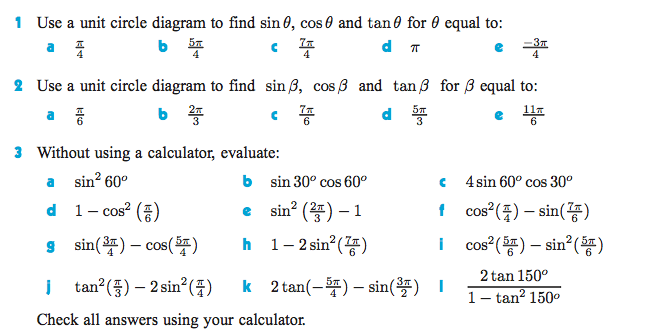 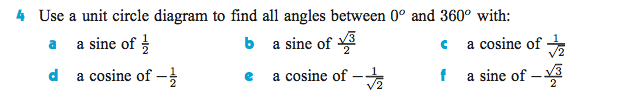 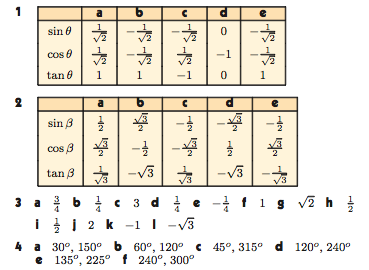 